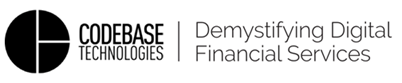 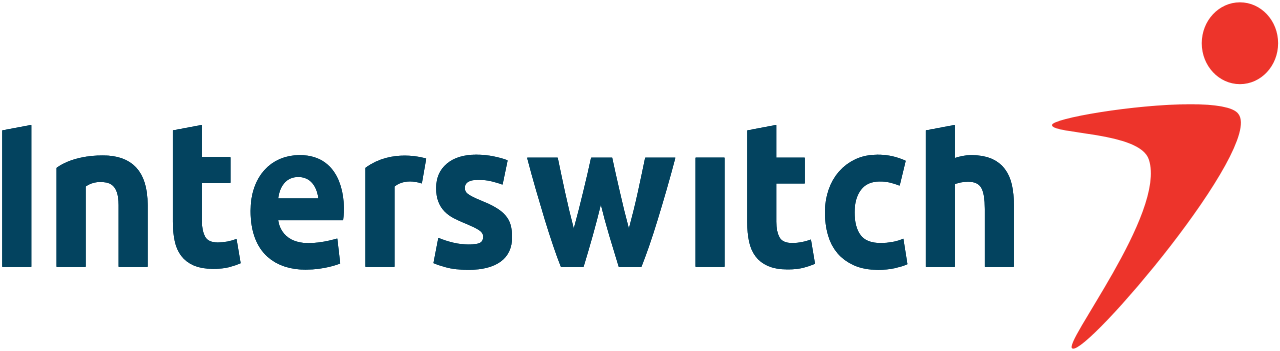 Interswitch Group partners with Codebase Technologies to accelerate product innovation and enhance digital financial services offering across AfricaAbuja, Nigeria (September, 2021) - Interswitch Group (Interswitch), Africa’s leading technology-driven company focused on the digitization of payments in Africa, is pleased to announce a new strategic partnership with Codebase Technologies (CBT), a leading global open API banking solution provider, to accelerate the digital banking transformation  African continent.With a shared vision of helping Africa’s financial institutions and customers make the transition to digital banking, Codebase Technologies’ award-winning Digibanc™ SaaS platform is the perfect complement to Interswitch’s existing payments and digital banking offering, and together the partnership will help broaden access to financial services for Africans, driving greater financial inclusion across the continent. Digibanc™ SaaS, hosted by Interswitch, will enable financial institutions in West and East Africa with full front-to-back SaaS capabilities through a rapid and cost effective deployment model, allowing true economies of scale. Working with the Codebase Technologies team, will help Interswitch to broaden its current digital offering, whilst leveraging Interswitch’s brand recognition to increase the reach and visibility of Digibanc™ SaaS in Africa. The partnership will also enable banks, fintechs and other corporates, to take advantage of new, leading technologies, so they can continue to meet the evolving market and customer demand. In turn, customers will be able to access an extensive range of innovative banking and payment products that meet their existing and future needs.Interswitch’s Divisional CEO for Digital Infrastructure & Managed Services, Jonah Adams commented, “Africa is at the forefront of digitization, with the fintech market across the continent rapidly evolving. There is also an increasing consumer demand for new, more accessible products and services, and for Interswitch, continuing to innovate and enhance our product propositions is critical. We are excited to partner with Codebase Technologies, bringing with them next-generation technological capabilities and expertise, as we continue our mission to increase access to financial services and drive financial inclusion across Africa.”Codebase Technologies' Commercial Director and Africa MD, Paul Nilsen, stated: “We look forward to working with Interswitch Group and launching this new, cutting-edge technology that will redefine user-centric, financially inclusive financial services and help spur innovation, economic growth, and increased access. This partnership will capitalize on the Interswitch Group’s in-depth knowledge of the current needs and direction of financial institutions across the Continent, as well as the progress they have made in the banking and financial services space.” 						-End-About Codebase Technologies Codebase Technologies is a leading Global Open API Banking solution provider, at the forefront of enabling banks and financial institutions (both Conventional and Islamic), as well as, the emerging Fintech ecosystem to Demystify Digital Financial Services. We help organizations create and deliver innovative and intuitive experiences across the customer lifecycle. With a presence across 4 continents, Codebase Technologies with its award-winning suite of products, including the innovative Digibanc™, a comprehensive one-stop ‘Bank-in-a-box’, helps its customers unlock the true potential of the next generation of digital banking.Codebase Technologies has launched several digital banks and financial propositions across the UAE, Malaysia, Bahrain, UK, and Africa Regions with a proven success rate and unparalleled speed to market. Growing at an exponential rate, Codebase Technologies has established itself as the digital banking technology pioneer in the global banking industry.
Learn more at: www.codebtech.com
About Interswitch Group 
Interswitch is a leading technology-driven company focused on the digitization of payments in Nigeria and other countries in Africa. Founded in 2002, Interswitch disrupted the traditional cash-based payments value chain in Nigeria by supporting the introduction of electronic payments processing and switching services. Today, Interswitch is a leading player with critical mass in Nigeria’s developing financial ecosystem and is active across the payments value chain, providing a full suite of omni-channel payment solutions. Interswitch’s vision is to make payments a seamless part of everyday life in Africa, and its mission is to create transaction solutions that enable individuals and communities to prosper across Africa. Interswitch’s broad network and robust payments platform have been instrumental to the development of the Nigerian payments ecosystem and provide Interswitch with the infrastructure to expand across Africa.Learn more at: www.interswitchgroup.comFor more information contact:For Interswitch GroupTomi OgunlesiGroup Marketing & Corporate Communications gmcc@interswitchgroup.com+234 1 6283888 Ext 125For Codebase TechnologiesTom RomanskiMarketing LeadTel: +973 33 555 911Email: romanski@codebtech.com								